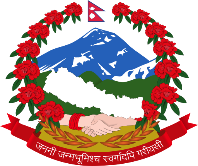 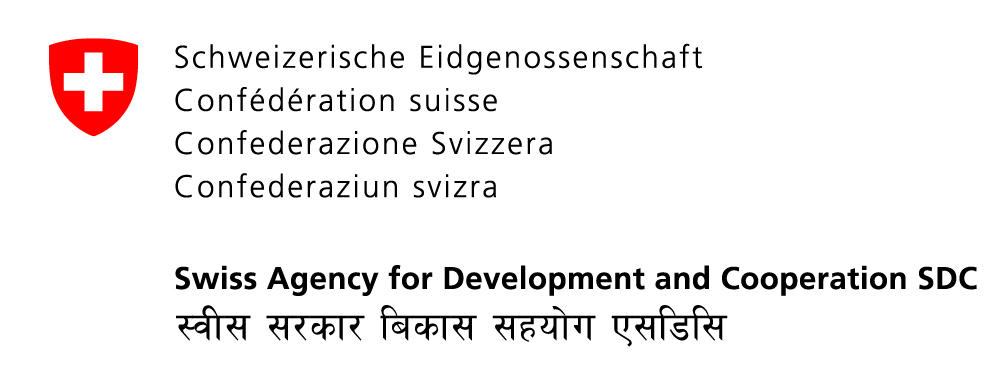 कामदारहरुको लागि थप सीप तालिम (Workers’ Further Training) संचालन गर्ने प्रस्तावनाप्राविधिक शिक्षा तथा व्यावसायिक तालीम परिषददिगो तथा सम्मानित रोजगारीका लागि सीप (इन्स्योर) परियोजनाCTEVT परिसर, सानोठिमी भक्तपुर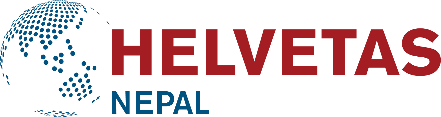 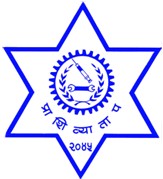 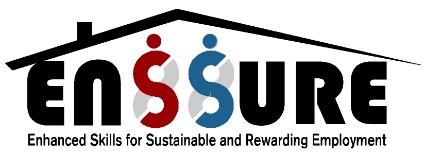 कामदारहरुको लागि थप सीप तालिम संचालन गर्न इच्छुक पेशागत संघ/महासंघहरुबाट प्रस्तावना आव्हान सम्बन्धि सूचना(प्रथम पटक प्रकाशित मिति: २०७७ चैत्र २६)नेपाल सरकार र स्विस सरकारको संयुक्त पहलमा प्राविधिक शिक्षा तथा व्यावसायिक तालीम परिषद (CTEVT) मार्फत संचालित दिगो तथा सम्मानित रोजगारीका लागि सीप (इन्स्योर) परियोजनाले २,३५० जना उद्योग/व्यवसायमा कार्यरत कामदार वा स्वरोजगार युवा, वैदेशिक रोजगारीबाट फर्केका र कोविड-१९ महामारीको कारणले रोजगारी गुमाएका युवाका लागि निम्न विषयहरुमा कामदारहरुको लागि थप तालिम (Workers' Further Training) संचालन गर्न लागेको हुँदा सो विषयहरुसँग सम्बन्धित सक्षम तथा इच्छुक संघ/महासंघहरुबाट तोकिएको ढाँचा अनुसार मिति २०७८ बैशाख १० गते कार्यालय समय भित्र आफ्नो प्रस्तावना पेश गर्नुहुन यो सूचना प्रकाशित गरिएको छ l तालिम हुने क्षेत्र र विषयहरु:प्रस्तावना पेश गर्दा सम्बन्धित संघ/महासंघले एक वा सो भन्दा बढि Training Course Content मा अधिकतम ३०० जना सहभागीहरुको लागि प्रस्तावना पेश गर्न सक्नेछ l प्रस्तावना पेश गर्दा एउटा खाम भित्र प्राविधिक र आर्थिक प्रस्तावना छुट्टा-छुट्टै खाममा राखी पेश गर्नु पर्नेछ l रित नपुगेका र तोकिएको समयमा प्राप्त नभएका प्रस्तावनाहरुलाई छनौट प्रक्रियामा समावेश गरिने छैन l प्रस्तावनाको ढांचा https://www.helvetas.org/en/nepal/who-we-are/follow-us/public-announcements बाट डाउनलोड गर्न सकिनेछ l इच्छुक संघ/महासंघले सम्बन्धित Training Course Content को बिस्तृत विवरणको लागि ईमेल enssure.np@helvetas.org  ठेगाना मार्फत अनुरोध गर्नु पर्नेछ l प्रस्तावना तयारी तथा पेश गर्ने प्रक्रिया सम्बन्धि अन लाइन अन्तरक्रिया गोष्ठी  (Online Pre-Bid Conference) मिति २०७७ चैत्र ३० गते बिहान ११:३० बजेदेखि Microsoft Teams मा हुनेछ l सो गोष्ठीमा सहभागी हुन इच्छुक संघ/महासंघले परियोजनाको इमेल enssure.np@helvetas.org मार्फत आफ्नो इमेल ठेगाना दर्ता गराउन सक्नेछ lप्रस्तावना छनौट योग्यतामा आधारित बिधि (QBS Method) बाट गरिनेछ  l प्राप्त प्रस्ताबहरुहरुको गुणस्तर, सम्भाव्यताका र आवश्यकताका आधारमा सहभागीको  संख्या थपघट गर्न सकिनेछ l प्रस्तावना छनौट प्रक्रिया सम्बन्धी परियोजनाले गरेको निर्णय अन्तिम हुनेछ lप्रस्तावना बुझाउने स्थान: इन्स्योर परियोजना सहायता इकाईको कार्यालय CTEVT परिसर, सानोठिमी भक्तपुर (०१-६६३६०७३) र प्रादेशीक कार्यालयहरु (इटहरी : ०२५-५८५३२०, जनकपुर : ०४१-५२४१२५, भरतपुर : ०५६-५२१६८१, कोहलपुर : ०८१-५४०९५२) प्राविधिक प्रस्तावना पेश गर्दा निम्न कागजपत्रहरु अनिवार्य रूपमा संलग्न गर्नुपर्नेछ | संस्था दर्ताको प्रमाण-पत्रको प्रतिलिपि,संस्था नाविकरण भएको प्रमाण, स्थायी लेखा नम्बर प्रमाण-पत्रको प्रतिलिपि, आ. व. २०७६/७७ को कर चुक्ता गरेको प्रमाण-पत्रको प्रतिलिपि  संस्थाको कार्य समितिले प्रस्तावना पेश गर्ने सम्बन्धि गरेको निर्णयको प्रतिलिपि,(नोट: माथी उल्लेखित कुनै कागजपत्र संलग्न नभएमा मूल्यांकन प्रक्रियाबाट स्वतः खारेज गरिनेछ |)प्रस्तावदाताको लागि अतिरिक्त सूचना/जानकारीप्रस्तावना मूल्यांकन पश्चात छनौट भएका संघ/महासंघसंग परियोजनाले आवश्यक छलफल गरी कार्यक्रम संचालन सम्बन्धि सम्झौता गरी कर्यक्रम कार्यान्वयन गराउनेछ lप्राविधिक प्रस्तावना मूल्यांकनको आधारहरु: प्राप्त भएका प्रस्तावनाको मुल्यांकन निम्न अंक भार सहितको  मापदण्डको आधारमा गरिनेछ l प्रस्तावदाताको तालिम संचालन सम्बन्धि अनुभव					15प्रस्तावदाताले पेश गरेको तालिम पूर्वाधार/सुबिधा 					२५तालिम कार्यक्रम संचालन सम्बन्धि प्रस्तावित बिधि/प्रक्रिया 				२०तालिम कार्यक्रम प्रभाकारी बनाउन प्रस्तावित अनुगमन/मूल्यांकन विधि/प्रक्रिया		१०प्रस्तावित कार्यक्रम संयोजक तथा प्रशिक्षकको योग्यता र अनुभव			३० 								जम्मा				१००	कुनै पनि प्राविधिक प्रस्तावना स्वीकृत/मान्य हुनको लागि प्रस्तावना मूल्यांकनमा कम्तिमा ६० अंक प्राप्त भएको हुनुपर्नेछ lप्राविधिक प्रस्तावना मूल्यांकनमा प्राप्त अंकको आधारमा प्रस्तावनालाई श्रेणीकरण गरी सबैभन्दा बढी अंक प्राप्त गरेका प्रस्तावदातालाई सम्झौता वार्ता/छलफलमा आमन्त्रित गरिने छ l आमन्त्रण गरिएको प्रस्तावदातासंगको सम्झौता वार्ता/छलफल सफल नभएमा वा यस सूचनामा उल्लेख गरिएको सहभागी संख्या बाँकी रहेमा श्रेणीकरणमा रहेका अन्य प्रस्तावदातालाई सम्झौता वार्ता/छलफलको लागि क्रमश: आमन्त्रण गरिनेछ lकार्यक्रम संयोजकको आवश्यक न्युनतम योग्यता र कार्य अनुभव: कुनै पनि बिषयमा स्नातक तह उत्तीर्ण भएको वा तालिम संचालन तथा संयोजन सम्बन्धि कम्तिमा 3 बर्षको अनुभव भएको lप्रशिक्षकको आवश्यक न्युनतम योग्यता र कार्य अनुभव: सम्बन्धित विषयमा NSTB बाट संचालित सीप तह १ को परिक्षामा उत्तीर्ण भएको वा सम्बन्धित विषयको क्षेत्रमा कम्तिमा १० वर्ष काम गरेको अनुभव भएको lप्राबिधिक प्रस्तावना पत्रको नमूनामिति २०७८/......./.......श्री इन्स्योर परियोजना परियोजना सहायता इकाई, भक्तपुर विषय : प्राविधिक प्रस्तावना पेश गरिएको वारे l मिति २०७७ चैत्र २६ गते त्यस परियोजनाबाट प्रकाशित प्रस्तावना पेश गर्ने सूचना बमोजिम यस ........................................ संघ/महासंघले ........................................  (तालिम विषयको नाम) मा ....... जना, ........................................  (तालिम विषयको नाम) मा ....... जना, ........................................  (तालिम विषयको नाम) मा ....... जना र ........................................  (तालिम विषयको नाम) मा ....... जना गरी जम्मा ......... जनालाई परियोजनाले निर्दिष्ट गरेको ४५/९६ घण्टा अवधिको कामदारहरुका लागि थप तालिम कार्यक्रम संचालन गर्न यो प्रस्तावना पेश गरेका छौं l यो प्रस्तावना छनौट सम्बन्धि परियोजनाले गरेको निर्णय हामीलाई मान्य हुनेछ l .......................आवेदक नाम : पद : कार्यालयको छाप : प्राविधिक प्रस्तावनाको ढाँचासंस्थाको परिचय/जानकारीसमग्र कार्यक्रमको लागि प्रस्ताविक कार्यक्रम संयोजक:नोट: शैक्षिक योग्यता र कार्य अनुभव सम्बन्धि प्रमाणपत्र अनुसूचीमा राख्नुहोला तालिम कार्यक्रम संचालन प्रक्रिया सम्बन्धि विवरण (एउटा तालिम समूहमा २० जना प्रशिक्षार्थी हुनु पर्ने)नोट: प्रत्येक तालिम स्थलको लागि माथिको तालिका छुट्टा-छुट्टै भर्नु पर्नेछ  |  माथि प्रस्तावित तालिम कार्यक्रम संचालन गर्न आवश्यक पूर्वाधारको व्यवस्थापन सम्बन्धि उल्लेख गर्नुहोस् lतालिम स्थान छनौट र ब्यस्थापन आवश्यक तालिम सामग्रीको व्यवस्थापन तालिम कार्यक्रम संयोजक, प्रशिक्षक सहित आवश्यक कर्मचारीको व्यवस्थापन माथि प्रस्तावित तालिम कार्यक्रम कसरी संचालन गर्ने हो सो को संचालन विधि/प्रक्रियाको बारेमा उल्लेख गर्नुहोस lसहभागी छनौट प्रक्रिया ( सूचना प्रवाह, सदस्य उद्योग/व्यवसायसंग छलफल र अन्तरक्रिया, सहभागी छनौटको आधार र प्रक्रिया) दैनिक तालिम संचालन हुने समय निर्धारण (तालिम दैनिक कम्तिमा ४ घण्टा संचालन गर्नु पर्नेछ)तालिम संचालन प्रक्रिया (तालिम अवधिमा गरिने सम्पूर्ण क्रियाकलापहरु (कार्यक्रम संयोजक, प्रशिक्षकले र अन्य कर्मचारीले गर्ने कार्यहरु, सहभागीलाई सहजीकरण, परामर्श आदि कार्यहरु )प्रयोगात्मक अभ्यास संचालन हुने उद्योगहरुको छनौटप्रस्तवित तालिम कार्यक्रम संचालन योजना अनुसूची १ अनुसार पेश गर्नुपर्नेछ  माथि प्रस्तावित तालिम कार्यक्रमलाई प्रभावकारी बनाउन के कस्तो आन्तरिक अनुगमन/मूल्यांकन विधि/प्रक्रिया अपनाउने हो सो को बारेमा उल्लेख गर्नुहोस |  संघ/महासंघको पदाधिकारीको जिम्मेवारी तथा समयतालिकाआन्तरिक अनुगमन/मूल्यांकन कार्यमा कार्यक्रम संयोजक, प्रशिक्षकको जिम्मेवारी तथा भूमिकाअनुसूची १: तालिम संचालनको लागि प्रस्तावित कार्य योजना:आर्थिक प्रस्तावना पत्रको नमूनामिति २०७८/......./.......श्री इन्स्योर परियोजना परियोजना सहायता इकाई, भक्तपुर विषय : आर्थिक प्रस्तावना पेश गरिएको वारे l मिति २०७७ चैत्र २६ गते त्यस परियोजनाबाट प्रकाशित प्रस्तावना पेश गर्ने सूचना बमोजिम यस ........................................ संघ/महासंघले जम्मा ......... जनालाई परियोजनाले निर्दिष्ट गरेको ९६ घण्टा अवधिको कामदारहरुका लागि थप तालिम कार्यक्रम संचालन गर्न पेश गरिएको प्राविधिक प्रस्तावमा उल्लेख भए अनुसार तालिम संचालन गर्नका लागि रु........../..... (अक्षरुपी .................)  पेश गरेका छौं l यो आर्थिक प्रस्ताव सम्झौता सम्बन्धि छलफलमा सहमति भए बमोजिम परिमार्जन गर्न सकिनेछ l साथै यो प्रस्ताव .............../...........२०२१ सम्म मान्य रहनेछ lयो प्रस्तावना छनौट सम्बन्धि परियोजनाले गरेको निर्णय हामीलाई मान्य हुनेछ l.......................आवेदक नाम : पद : कार्यालयको छाप : आर्थिक प्रस्तावनाको ढांचा:कामदारका लागि थप तालिम कार्यक्रमको आर्थिक प्रस्तावनाको सारांश२. कामदारका लागि थप तालिम कार्यक्रमको बिस्तृत आर्थिक प्रस्तावना:संघ/महासंघको नाम:							ठेगाना:तालिमको विषयको नाम:						तालिम अवधि: ४५/९६ घण्टाप्रस्तावित काम्दार/प्रशिक्षार्थी संख्या:	अलग अलग तालिम विषयको लागि माथिको तालिका अनुसार छुट्टाछुटै आर्थिक प्रस्तावना पेश गर्नु पर्नेछ lतालिम खर्च प्रति प्रशिक्षार्थी प्रति घण्टा अधिकतम रु. ११४/५८ (VAT बाहेक) तोकिएको छ l संस्था VAT मा दर्ता नभएको खण्डमा सम्झौता रकमको १५% TDS कट्टा गरिनेछ lConstructionConstructionElectricalsElectricals1Plumbing (96 hrs.)1Three Phase Wiring (96 hrs.)२Mason (96 hrs.)२Motor re-winding (96 hrs.)AutomobileAutomobileMechanicalMechanical1Engine System Management (96 hrs.)1A/C Fitting (96 hrs.)२Electrical, Electronics and Fuel System Management (96 hrs.)२Refrigerator Maintenance (96 hrs.)HospitalityHospitalityInformation TechnologyInformation Technology1Waiter/Waitress Management (96 hrs.)1CCTV Installation and Repair (96 hrs.)२Common Indian Cuisine (96 hrs.)२Printer Setup and Repair (96 hrs.)3Front OFFICE/DESK management (96 hrs.)३Ethical Hacking (EH) (96 hrs.)4Hotel Management: Refresher Training (45 hrs.)ElectronicsElectronics5Chinese/Typical Nepali Cook (96 hrs.)१LED/LCD Display and Television Technician (96 hrs.)६Housekeeping (96 hrs.)नामयोग्यतातालिम सम्बन्धि अनुभवसम्पर्क नम्बरतालिम संचालन गर्ने विषय:तालिम संचालन गर्ने स्थान:प्रस्तावित दैनिक तालिम संचालन हुने समय (दैनिक न्युनतम ४ घण्टाको कक्षा हुनु पर्ने):तालिम अवधि: 45/९६ घण्टा45/९६ घण्टा45/९६ घण्टातालिममा सहभागी हुने कामदार/प्रशिक्षार्थीको संख्या:तालिम समूह संख्या (बढीमा २ समूह):स्थानीय तालिम संयोजकको नाम र सम्पर्क नम्बरप्रस्तावित तालिम प्रशिक्षकहरुको नाम, योग्यता, अनुभव र सम्पर्क नम्बर: (शैक्षिक योग्यता र कार्य अनुभव सम्बन्धि प्रमाणपत्र अनुसूचीमा राख्नुहोला )प्रस्तावित तालिम प्रशिक्षकहरुको नाम, योग्यता, अनुभव र सम्पर्क नम्बर: (शैक्षिक योग्यता र कार्य अनुभव सम्बन्धि प्रमाणपत्र अनुसूचीमा राख्नुहोला )प्रस्तावित तालिम प्रशिक्षकहरुको नाम, योग्यता, अनुभव र सम्पर्क नम्बर: (शैक्षिक योग्यता र कार्य अनुभव सम्बन्धि प्रमाणपत्र अनुसूचीमा राख्नुहोला )प्रस्तावित तालिम प्रशिक्षकहरुको नाम, योग्यता, अनुभव र सम्पर्क नम्बर: (शैक्षिक योग्यता र कार्य अनुभव सम्बन्धि प्रमाणपत्र अनुसूचीमा राख्नुहोला )प्रशिक्षकयोग्यताअनुभवसम्पर्क नं.१.२.क्र.सं.क्रियाकलापमहिना १ महिना १ महिना १ महिना १ महिना २ महिना २ महिना २ महिना २ महिना २ महिना ३ महिना ३ महिना ३ महिना ३ जिम्मेवारीक्र.सं.क्रियाकलापहप्ता १हप्ता २हप्ता ३हप्ता ४हप्ता १हप्ता २हप्ता ३हप्ता ४हप्ता १हप्ता १हप्ता २हप्ता ३हप्ता ४जिम्मेवारी१सम्झौता हस्ताक्षरसंघ/संस्था प्रमुख२तालिम प्रचार-प्रसार तथा प्रशिक्षार्थी छनौटकार्यक्रम संयोजक३तालिम स्थान र प्रशिक्षक रुजु अनुरोधकार्यक्रम संयोजक४तालिम सामग्रीहरुको व्यवस्थापनकार्यक्रम संयोजक५समूहगत तालिम संचालन योजना तयारी (Course Content अनुसार) प्रशिक्षक६तालिम कार्यक्रम संचालनप्रशिक्षक७समूहगत तालिम सुरुवात प्रतिवेदन पेशकार्यक्रम संयोजक८तालिमको आन्तरिक अनुगमनकार्यक्रम संयोजक संघ/संस्थाको प्रतिनिधि९समूहगत तालिम सम्पन्न विवरण सहितको कार्यक्रम सम्पन्न प्रतिवेदन पेशकार्यक्रम संयोजकक्र. संतालिम संचालन गर्ने बिषयप्रस्तावित सहभागी संख्याअनुमानित प्रस्तावित लागत (मूल्य अभिवृद्धि कर बाहेक)जम्मा  क्र. सं.लागत शिर्षकलागत रु. अक्षरमा१तालिम लागत१.१तालिम प्रचार-प्रसार तथा प्रशिक्षार्थी छनौट सम्बन्धि लागत१.२तालिम कार्यक्रम संयोजकको पारिश्रमिक लागत१.३प्रशिक्षकको पारिश्रमिक लागत१.४तालिम सम्बन्धि औजार तथा मेशिन (खेर नजाने) लागत१.५तालिममा प्रयोग हुने सामग्री (खेर जाने) लागत१.६कार्यालय व्यवस्थापन (अनुगमन, वैठक, यातायात, संचार, प्रसाशनिक आदि)  लागत१.७तालिम अवधिमा प्रशिक्षार्थी खाजा लागत२जम्मा ४५/९६ घण्टा तालिम अवधिको लागत (१.१ देखि १.७)३मूल्य अभिवृद्धि कर (VAT) (बुँदा २ को १३%) - यदि संस्था VAT मा दर्ता भएको खण्डमा मात्र ४कूल तालिम लागत५मूल्य अभिवृद्धि कर बाहेक प्रति प्रशिक्षार्थी लागत (बुँदा २ ÷ प्रस्तावित प्रशिक्षार्थी संख्या)६मूल्य अभिवृद्धि कर बाहेक प्रति प्रशिक्षार्थी प्रति घण्टा लागत (बुँदा २ ÷ तालिम अवधि (घण्टा)